Nom Lavoisier 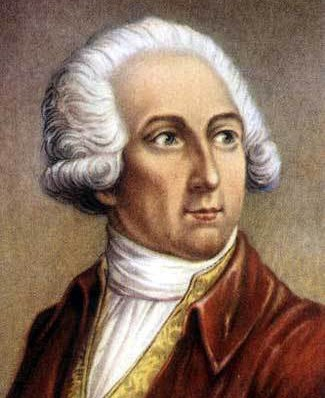 Nom au complet Antoine Laurent de Lavoisier Nationaliter Francaise 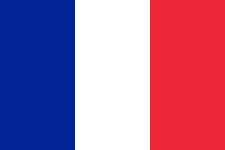 Période de temps 1743 a 1794 Phrase Celebre rien ne se père rien ne se crée toute se transforme Découverte balanbce 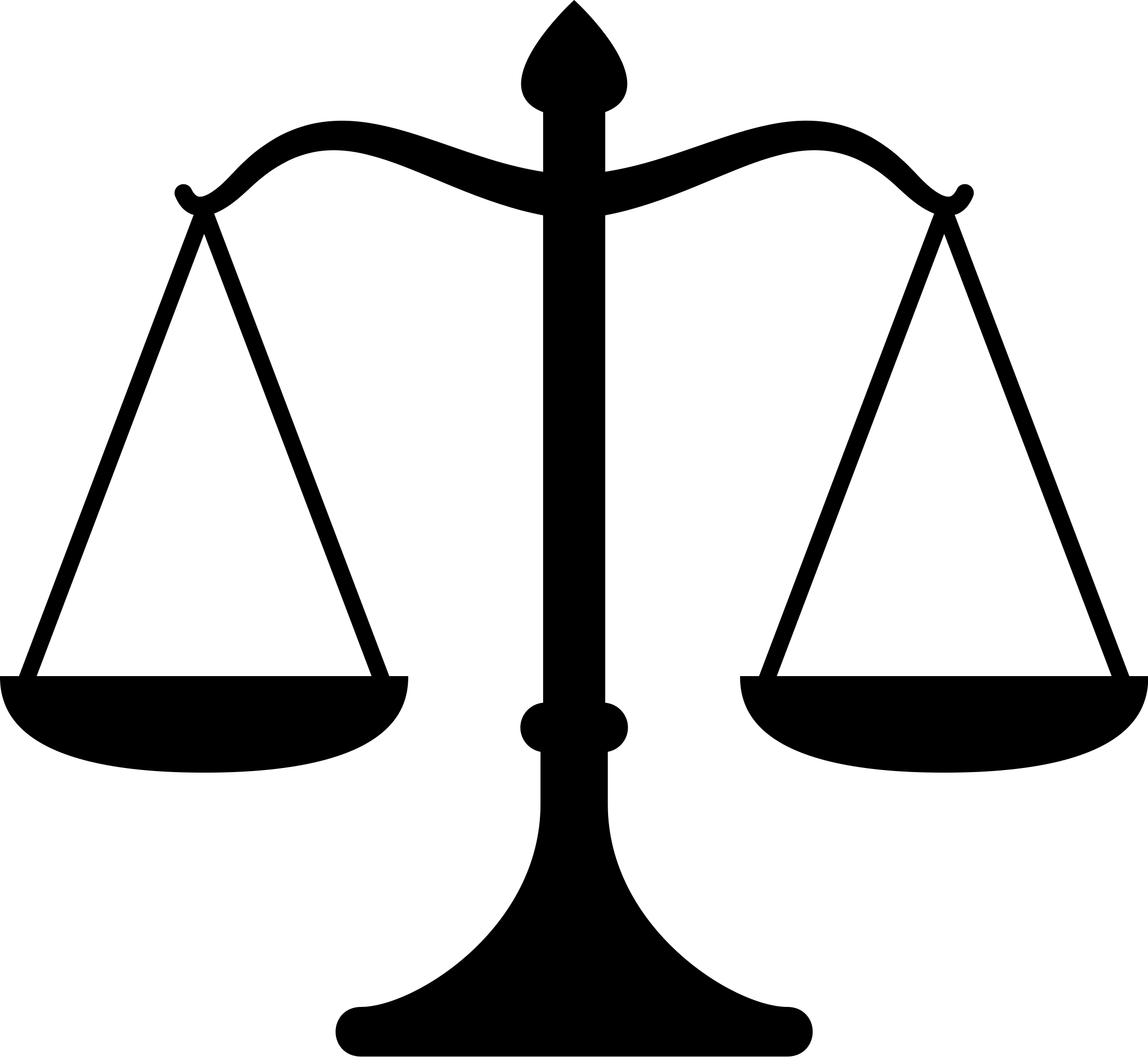 